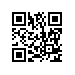 О направлении студентов образовательной программы «Инжиниринг в электронике» МИЭМ НИУ ВШЭ на научно-исследовательскую практикуПРИКАЗЫВАЮ:Направить студентов 1 курса магистратуры образовательной программы «Инжиниринг в электронике», направление 11.04.04. Электроника и наноэлектроника, на  научно-исследовательскую практику с 09.01.2018 г. по 25.03.2018 г. согласно списку (приложение).Назначить руководителей практики студентов 1 курса магистратуры образовательной программы «Инжиниринг в электронике», направление 11.04.04. Электроника и наноэлектроника МИЭМ НИУ ВШЭ согласно списку (приложение).Назначить Иванова Илью Александровича, доцента департамента электронной инженерии, ответственным за организацию  практики студентов 1 курса магистратуры образовательной программы «Инжиниринг в электронике», направление 11.04.04. Электроника и наноэлектроника МИЭМ НИУ ВШЭ.Регистрационный номер: 2.15-02/1601-02Дата регистрации: 16.01.2018И.о. директора,научный руководитель МИЭМ НИУ ВШЭЕ.А. Крук